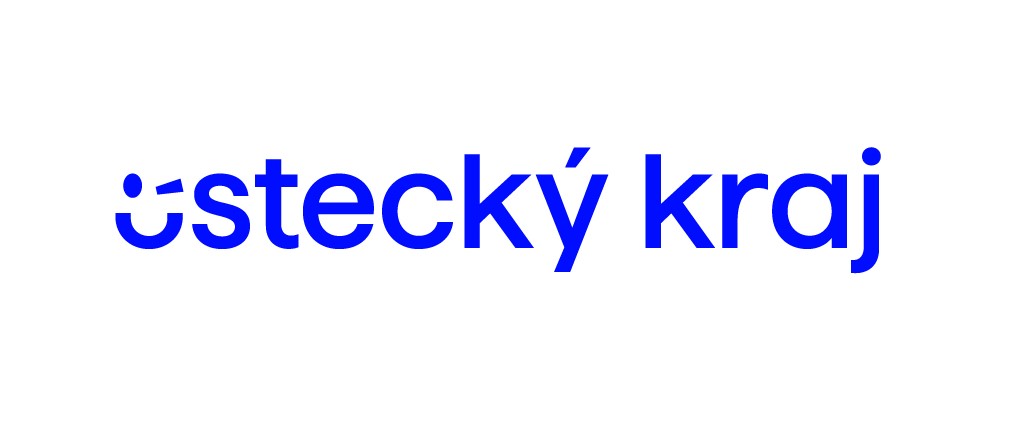 Zastupitelstvo Ústeckého krajena svém zasedání dne 31.10.2022, usnesením č. 014/17Z/2022  rozhodlo o podpoře projektu „Kompostéry pro obec Veselé“ formou neinvestiční dotace ve výši Kč 210.000